Description:	32 counts, 2 Wall Line Dance.Level:		Beginner.Music:		1, 2, 3 – Sofia Reyes.CD:	Digital download only.Intro:	Start the dance at vocals after 16 counts ( seconds).Motion:	Funk.Tempo:		95 BPM.SOD:		Speed Of Dance; Normal.Videolink:
Dance #:	135 (My choreography number)	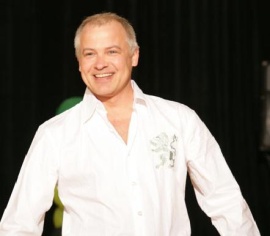 Un, Dos, TresChoreographed by Cato Larsen 
(June 7th 2018)www.catolarsen.com www.western-entertainment.noemail: cl@western-entertainment.no 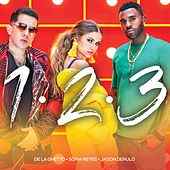 1 – 81&23&4677,8Mambo Steps with Heel Grinds, Rock Step with Body Roll, Back, Together.Touch right heel forward with toes pointing left (1).Swivel right toes right as you Grind right heel into floor (&), Step right next to left (2).Touch left heel forward with toes pointing right (3).Swivel left toes left as you Grind left heel into floor (&), Step left next to right (4).Step forward on right and start a Body Roll with your head (5).Rock (recover) weight back again onto left and finish Body Roll (6).Step back on right (7), Step left next to right (8).  12:009 – 161&23&45,67&8Hip Walk right & left, Step, ¼ turn, Step, ¼ turn.Touch left toe forward and Bump your hips forward (1), Bump hips back (&).Bump your hips forward as you Step forward on right (2).Touch left toe forward and Bump your hips forward (3), Bump hips back (&).Bump your hips forward as you Step forward on left (4).Step forward on right (5), Pivot ¼ turn left Stepping forward on left (6).Step forward on right (7), Pivot ¼ turn left Stepping forward on left (8).9:006:0017 – 241,23,4Arms:5,67,8Side, Touch behind x2 with Arms, V-Shape steps (out-out, in-in).Step right to right side (1), Point left toe behind and in cross of right (2).Step left to left side (3), Point right toe behind and in cross of left (4).Throw both arms straight up in the air above head (1), Lower both arms down to chest height (&).Throw both arms out to right side Clicking fingers (2).Throw both arms straight up in the air above head (3), Lower both arms down to chest height (&).Throw both arms out to left side Clicking fingers (4).Step right diagonally forward right (5), Step left to left side of right (6).Step right back to center (7), Step left next to right (8).25 – 321a23a45,67,8Bota Fogo’s, Jazz Box.Step right diagonally forward across of left (1).Step left to left side (a), Rock (recover) weight back again onto right (2).Step left diagonally forward across of right (3).Step right to right side (a), Rock (recover) weight back again onto left (4).Cross right over left (5), Step back on left (6).Step right to right side (7), Step slightly forward on left (8). 